Geografi – Planeten jordenKartor & Sårbara platserKan ni följande?___________________________________________________________________________Tre V? (Världsdelar, världshav, väderstreck.)Skala?Längdgrader/Breddgrader?Hitta geografiska platser i kartboken med hjälp av registret.___________________________________________________________________________Vad är ett samhälle och vilka hot finns?Vad avgör hur sårbart ett samhälle är?Vad är en naturkatastrof?Beskriv jordens inre.Förklara följande begrepp: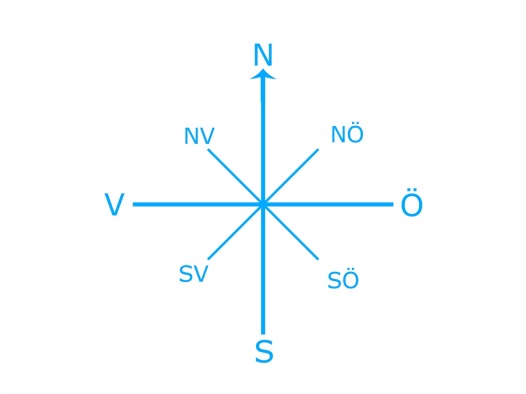 KontinentalplattorPlattgränserJordbävningVulkanTsunamiÖversvämning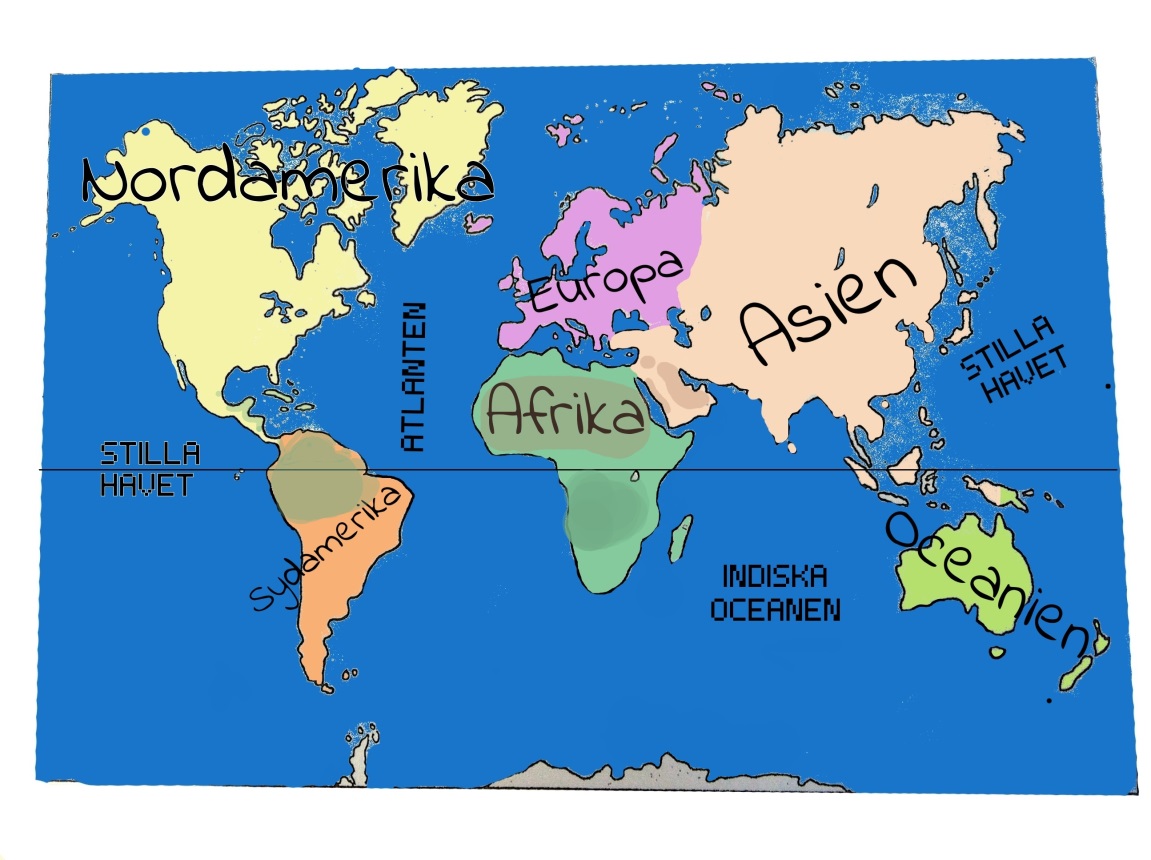 